Reading Tutoring or Mentoring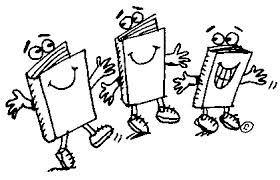 Student Attendance RecordOnce completed, this record will be placed in the student’s Academic Progress FolderStudent NameTeacherSchoolTutor/MentorProgram/ResourcesMonthCircle the Days AttendedMonthCircle the Days AttendedAugustSeptemberTutor / Mentor SignatureTutor / Mentor SignatureTutor / Mentor SignatureTutor / Mentor SignatureMonthCircle the Days AttendedMonthCircle the Days AttendedOctoberNovemberTutor / Mentor SignatureTutor / Mentor SignatureTutor / Mentor SignatureTutor / Mentor SignatureMonthCircle the Days AttendedMonthCircle the Days AttendedDecemberJanuaryTutor / Mentor SignatureTutor / Mentor SignatureTutor / Mentor SignatureTutor / Mentor SignatureMonthCircle the Days AttendedMonthCircle the Days AttendedFebruaryMarchTutor / Mentor SignatureTutor / Mentor SignatureTutor / Mentor SignatureTutor / Mentor SignatureMonthCircle the Days AttendedMonthCircle the Days AttendedAprilMayTutor / Mentor SignatureTutor / Mentor SignatureTutor / Mentor SignatureTutor / Mentor Signature